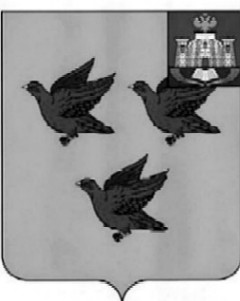 РОССИЙСКАЯ ФЕДЕРАЦИЯОРЛОВСКАЯ ОБЛАСТЬАДМИНИСТРАЦИЯ ГОРОДА ЛИВНЫПОСТАНОВЛЕНИЕ7 сентября 2023 года	                                                                                   №72                     г. ЛивныВ соответствии со статьей 81 Бюджетного кодекса Российской Федерации, Положением «О бюджетном процессе в городе Ливны Орловской области», утвержденным решением Ливенского городского Совета народных депутатов 26 сентября 2013 года №26/203-ГС, администрация города Ливны постановляет:1. Внести в приложение к постановлению администрации города Ливны от 18 апреля 2017 года № 50 «Об утверждении Порядка использования бюджетных ассигнований резервного фонда администрации города Ливны Орловской области» следующие изменения:1) дополнить пункт 1.3 подпунктом 6 следующего содержания:«6) предоставление дополнительной меры социальной поддержки в виде единовременной денежной выплаты гражданам Российской Федерации, заключившим в соответствии с пунктом 7 статьи 38 Федерального закона от 28 марта 1998 года №53-ФЗ «О воинской обязанности и военной службе» контракт о прохождении военной службы в период проведения специальной военной операции на территории Украины, Донецкой Народной Республики, Луганской Народной Республики, Херсонской и Запорожской областей, в размере 50 тысяч рублей, за исключением лиц, указанных в подпункте 5 пункта 1.3.»;2) пункт 2.6 изложить в следующей редакции:«2.6 Право на единовременную денежную выплату имеют  граждане Российской Федерации, указанные в подпунктах 5,6 пункта 1.3.».2. Настоящее постановление распространяется на правоотношения, возникшие с 1 сентября 2023 года.3. Опубликовать настоящее постановление в газете «Ливенский вестник» и разместить на официальном сайте администрации города.4. Контроль за исполнением настоящего постановления возложить на первого заместителя главы администрации города.Глава города 					                                      С.А.ТрубицинО внесении изменений в постановление администрации города Ливны от             18 апреля 2017 года № 50 «Об утверждении Порядка использования бюджетных ассигнований резервного фонда администрации города Ливны Орловской области» 